Publicado en Miami el 23/07/2019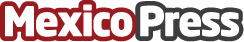 El nuevo servicio HospiVista ofrecerá datos esenciales sobre hospitales en Latinoamérica Global Health Intelligence —empresa líder en proveer datos analíticos sobre el cuidado de la salud para Latinoamérica— ha inaugurado un nuevo servicio llamado HospiVista, el cual provee reportes individuales de datos sobre más de 18 000 hospitales en América Latina. Los usuarios pueden buscar reportes sobre hospitales en 17 países de la regiónDatos de contacto:Abel Delgado3054419300Nota de prensa publicada en: https://www.mexicopress.com.mx/el-nuevo-servicio-hospivista-ofrecera-datos Categorías: Internacional Medicina Emprendedores E-Commerce http://www.mexicopress.com.mx